Review Team Confidentiality Agreement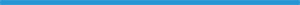 The purpose of a Child Death Review Team is to conduct a thorough examination of each child death in _____________ jurisdiction by the ____________ named Child Death Review Team.In order to assure a coordinated response that fully addresses all systemic concerns surrounding child fatalities, all relevant data, including historical information concerning the deceased child and his or her family, must be shared at team reviews. Much of this information is protected from disclosure by law, especially medical and child abuse/neglect information. Therefore, team reviews are closed to the public, and confidential information cannot be lawfully discussed unless the public is excluded. In no case should any team member or designee disclose any information regarding team decisions outside the team, other than pursuant to team confidentiality guidelines. Failure to observe this procedure may violate various confidentiality statutes that contain penalties. Any agency team member may make a public statement about the general purpose or nature of the child death review process, as long as it is not identified with a specific case. The undersigned agree to abide by the terms of this confidentiality agreement.Name 							Agency__________________________________		__________________________________________________________________		__________________________________________________________________		__________________________________________________________________		_________________________________________________________________		__________________________________________________________________		__________________________________________________________________		__________________________________________________________________		__________________________________________________________________		__________________________________________________________________		________________________________